Upozornění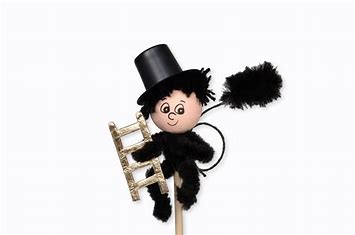 Dne 17. 9. 2022 bude v obci přítomen kominík. Pokud máte zájem o revizi a vyčištění komínu zavolejte na tlf. č. 732740525.Starosta Pavel Šubrt v. r. 